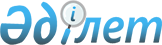 О мерах по реализации Закона Республики Казахстан от 7 августа 2007 года "О внесении изменения и дополнений в некоторые законодательные акты Республики Казахстан по вопросам обеспечения интересов государства в сфере экономики"Распоряжение Премьер-Министра Республики Казахстан от 27 сентября 2007 года N 274-р



      1. Утвердить прилагаемый перечень нормативных правовых актов, принятие которых необходимо в целях реализации 
 Закона 
 Республики Казахстан от 7 августа 2007 года "О внесении изменения и дополнений в некоторые законодательные акты Республики Казахстан по вопросам обеспечения интересов государства в сфере экономики" (далее - перечень).




      2. Центральным исполнительным органам разработать и внести на утверждение в Правительство Республики Казахстан соответствующие нормативные правовые акты согласно перечню.

      

Премьер-Министр


Утвержден          



распоряжением Премьер-Министра



Республики Казахстан     



от 27 сентября 2007 года N 274-р




                             


Перечень





         


нормативных правовых актов, принятие которых





   


необходимо в целях реализации Закона Республики Казахстан





   


от 7 августа 2007 года "О внесении изменения и дополнений





     


в некоторые законодательные акты Республики Казахстан






по вопросам обеспечения интересов государства в сфере экономики"



      

Примечание: 

расшифровка аббревиатур:



МЭБП - Министерство экономики и бюджетного планирования Республики



       Казахстан



МИТ  - Министерство индустрии и торговли Республики Казахстан



МФ   - Министерство финансов Республики Казахстан



МТК  - Министерство транспорта и коммуникаций Республики Казахстан



МЭМР - Министерство энергетики и минеральных ресурсов Республики



       Казахстан



МОН  - Министерство образования и науки Республики Казахстан



АИС  - Агентство Республики Казахстан по информатизации и связи



АРЕМ - Агентство Республики Казахстан по регулированию естественных



       монополий

					© 2012. РГП на ПХВ «Институт законодательства и правовой информации Республики Казахстан» Министерства юстиции Республики Казахстан
				
N



п/п

Наименование



нормативного



правового акта

Форма акта

Государ-



ственный



орган,



ответст-



венный за



исполнение

Срок



исполнения

1

2

3

4

5

1.

Об утверждении перечней



стратегических объектов,



переданных в уставный



капитал и (или),



находящихся в



собственности



национальных холдингов и



(или) национальных



компаний либо их



аффилированных лиц, а



также иных юридических лиц



с участием государства и



стратегических объектов,



находящихся в



собственности юридических



лиц, не аффилиированных с



государством, а также



физических лиц

Постановление



Правительства



Республики



Казахстан

МЭБП



(созыв),



МИТ, МФ,



МТК, МЭМР,



МОН, АИС,



АРЕМ

Сентябрь



2007 года

2.

Об утверждении Правил



обременения стратегических



объектов правами третьих



лиц и их отчуждения

Постановление



Правительства



Республики



Казахстан

МЭБП

Сентябрь



2007 года

3.

Об утверждении Правил



использования



приоритетного права



покупки стратегического



объекта

Постановление



Правительства



Республики



Казахстан

МЭБП

Сентябрь



2007 года

4.

О создании комиссии по



стратегическим объектам



при Правительстве



Республики Казахстан

Постановление



Правительства



Республики



Казахстан

МЭБП

Сентябрь



2007 года
